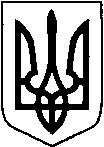 УКРАЇНАТЕТІЇВСЬКА МІСЬКА РАДАТЕТІЇВСЬКОГО  РАЙОНУ  КИЇВСЬКОЇ  ОБЛАСТІП'ЯТНАДЦЯТА  СЕСІЯ  СЬОМОГО  СКЛИКАННЯ  РІШЕННЯ  м. ТетіївПро надання громадянам дозволу на розробку технічної документації із землеустрою щодо встановлення (відновлення) меж земельних ділянок, для послідуючої передачі у власність,які розташовані на території Тетіївської міської ради.                 Розглянувши заяви громадян, земельно облікову документацію (ЗКК), на підставі рішення 25 сесії 7 скликання № 381 від 22.09.2017 року та керуючись пунктом 34 частиною 1 статті 26 Закону України «Про місцеве самоврядування в Україні», відповідно до статей 12, 118, 122, 186, перехідних положень Земельного кодексу України, Закону України «Про землеустрій» Тетіївська міська радаВИРІШИЛА :1.Надати дозвіл на розробку технічної документації із землеустрою щодо  встановлення (відновлення) меж земельних ділянок, для послідуючої передачі у власність в м. Тетієві-  Кондратюк Оксані Назарівні  по вул. В.Гуменюка,74 орієнтовною площею 0,22га під будівництво та обслуговування жилого будинку, господарських будівель і споруд та ведення особистого селянського господарства за рахунок земель комунальної власності  міської ради;2.Надати дозвіл на розробку технічної документації із землеустрою щодо  встановлення (відновлення) меж земельних ділянок, для послідуючої передачі у власність в с. Михайлівка- Чорноморець Олександрі Броніславівні  по вул. Шевченка,1 орієнтовною площею 0,25га під будівництво та обслуговування жилого будинку, господарських будівель і споруд  за рахунок земель комунальної власності  міської ради; 3.Надати дозвіл на розробку технічної документації із землеустрою щодо  встановлення (відновлення) меж земельних ділянок, для послідуючої передачі у власність в с. Ненадиха    - Кулаєву Сергію Петровичу  по вул. Сліпенчука,9 орієнтовною площею 0.57 га під будівництво та обслуговування жилого будинку, господарських будівель і споруд та ведення особистого селянського господарства за рахунок земель комунальної власності  міської ради;4.Надати дозвіл на розробку технічної документації із землеустрою щодо  встановлення (відновлення) меж земельних ділянок, для послідуючої передачі у власність в с. Дібрівка    - Астаховій Лесі Сергіївні  по вул. Жовтневій,1 орієнтовною площею 0.25 га під будівництво та обслуговування жилого будинку, господарських будівель і споруд за рахунок земель комунальної власності  міської ради.5.Технічну документацію із землеустрою щодо встановлення (відновлення) меж земельних ділянок для послідуючої передачі у власність, направити на затвердження до Тетіївської міської ради.6.Контроль за виконанням даного рішення покласти на постійну депутатську комісію з питань регулювання земельних відносин, архітектури, будівництва та охорони навколишнього середовища (голова Касяненко В.М.)Міський  голова                                         Р. В. МайструкНачальник юридичного відділу                                                  Н. М. Складена17.01.2019 р№ 463 -15-VII